ANEXO VIII-MEMORANDO DE INDICAÇÃO DO COORDENADOR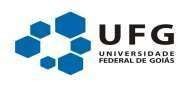 MODELO DE MEMORANDOMem nº xx / Unidade/UFGGoiânia,	de	de 2017.À Pró-Reitoria de Extensão e CulturaProfa. Giselle Ferreira Ottoni CandidoAssunto: Indicação de aluno Aluno/Bolsista/VoluntárioIndico como bolsista e voluntário (os) do projeto de extensão (nome do projeto), cadastrada sob o código 	, os seguintes alunos:BolsistaNome:Voluntários (até 7 alunos)Nome:Nome:Declaro ser de minha inteira responsabilidade os critérios usados para seleção do bolsista/voluntário no SIGAA- Sistema Integrado de Gestão de Atividades Acadêmicas. Comprometo-me a orientar e acompanhar o Aluno Bolsista/Voluntário nas distintas fases do trabalho, incluindo a elaboração dos relatórios no SIGAA- Sistema Integrado de Gestão de Atividades Acadêmicas módulo extensão, contribuir na correção e na elaboração dos resumos submetidos a eventos acadêmicos em 2018, e avaliar os relatórios parcial e final encaminhados via SIGAA- Sistema Integrado de Gestão de Atividades Acadêmicas- Módulo Extensão. E realizar até 30/11/2018 o relatório final do projeto de extensão e cultura no SIGAA- Sistema Integrado de Gestão de Atividades Acadêmicas- Módulo Extensão.Atenciosamente,Assinatura do (a) Coordenador (a) do projeto